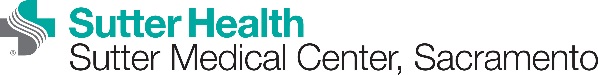 Title of PresentationDepartment/Service LineSpeaker(s)Speaker’s TitleLocationDate and Time      Target Audience:  	Course Objectives: At the conclusion of this program, participants should be able to:Accreditation Statement: Sutter Medical Center, Sacramento is accredited by the (CMA) to provide continuing medical education for physicians.  Designation Statement: Sutter Medical Center, Sacramento designates this educational activity for a maximum of 1 AMA PRA Category 1 Credit(s)™. Physicians should claim only the credit commensurate with the extent of their participation in the activity.  Commercial Support: There was no commercial support provided for this activity.Disclosures: It is our policy to ensure that planners, faculty, or staff including spouse/partner and content are independent of commercial bias.  Disclosure for members directly involved in this activity are as follows:      Disclosures for members of the greater Education Team Committee (who also may have control over content of material) may be found at the Medical Staff Services Offices with the CME Coordinator.Planning Committee Members: 